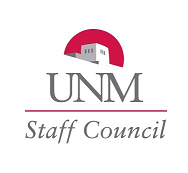 University of New Mexico  STAFF COUNCIL MEETING  August 21, 2012	SUB, Lobo A&BMembers Present: Elisha Allen, Emily Arzate, Carol Bernhard, Anne Burtnett, Kenneth Carpenter, Michael Chavez-Kerr, Bob Christner, Mary Clark, Renee Delgado-Riley, Theresa Everling, Janisha Garcia, Mike Gatchell, Danielle Gilliam, Veronica Griego, Carolyn Hartley, Gene Henley, Traci Jastrzemski, Karen Kinsman, Juan Larranaga, Karen Mann, Cindy Mason, Suzanne McConaghy, Linda McCormick, Shannon McCoy-Hayes, Marie McGhee, Kathy McKinstry, Mark Reynolds, Ann Rickard, Joni Roberts, Candy Romero, Carla Sakiestewa, Michael Snyder, Marie St Claire, Kathy Turner, Gina Urias-Sandoval, Bridgette Wagner-Jones, Chelsea Beth Walker, Justin Walters, Daniel Weems, Tracy Wenzl and James Wernicke. 
Members Excused: Natalie Bruner, Marjorie Crow, Lisa Gilmore, Carolyn Hartley, Ana Parra Lombard, David Luna, Lee McGehee, Amie Ortiz, Frances Rico and Andrea Rodgers.Members Absent: James Clayton, Nancy Gettings, Richard Goshorn and Debbie Ruiz.Parliamentarian: Adam Hathaway, Professional Registered Parliamentarian.Call to Order: at 1:01 p.m. by Speaker Tracy Wenzl.Agenda, approved.Minutes of July 17, 2012, approved.Minutes of July 26, 2012, approved.Constituent Comments: Mike Reed spoke against Resolution #4.President’s Report, President Mary Clark:All University Day at UNM Stadium/Branch Field is on Thursday, 8/23/12.Preliminary enrollment numbers are in showing that overall enrollment is flat and graduate student enrollment is down. International student may be more vigorously recruited. UNM students (freshman – seniors) face different retention issues. Retention of freshman will be addressed first.A Student Success Summit will be held on Wednesday, 9/19/12.President Frank’s inauguration will be in the fall and the theme is “Inspire.” All Councilors will receive a special invitation. There will be various faculty, staff and student events planned during the inauguration and Staff Council will begin collaborating with a student group to produce a campus community event.Since the legislative session is around the corner, President Clark urged Councilors to review UPBB Policy #2500, Acceptable Computer Use Policy.The UNM Parent Association has been in the news lately and some of the information may not be accurate. The Staff Council believes that engaging parents in student success is important to the university.President Clark yielded the floor to Councilor Gilliam who presented the Staff Appreciation Month door prize of a 2012/2013 Parking Permit to Kay Marcotte. Marcotte’s supervisor accepted in her place.President Clark presented Sharon Scaltrito with a Staff Hero Award.Executive Committee Report, President Elect Gene Henley:Among the issues discussed in the Executive Committee was the Staff Council Resolution #3, which was approved during a special Council meeting and the UBPP Policy #2200 Whistleblower Protection, which was referred to the Employee Rights & Policy Review Committee.During the past month, President Clark and President Elect Henley met with President Frank, Provost Abdallah and Vice President Helen Gonzales. At each meeting they shared thoughts about staff participation in Staff Council meetings, activities and events.The Committee is working on reconfiguring the Council’s committee structure and a proposal was submitted to committee chairs for their review and comments.President Frank instituted a tax on all departments to help support the UNM Foundation and the Executive Committee will keep an eye on that to see how it may impact staff.Speaker’s Report, Speaker Tracy Wenzl: Speaker Wenzl reminded the Councilors about the Council’s attendance policy for all Council and committee meetings.Speaker Wenzl reminded the Councilors to keep in regular contact with their constituents.Speaker Wenzl recommended the appointment of Cindy Mason to the Recreational Services Advisory Council. This was approved by the Council.Guest Speaker:Adam Roybal, Operations Specialist for the UNM Championship Golf Course.New Business: On behalf of the Employee Rights & Policy Review Committee, Councilor Wagner-Jones moved to adopt UNM Staff Council 2012 Resolution #2 – Alignment of the Definition of “immediate Family” in Catastrophic Leave and Family and Medical Leave Act. This was seconded. Councilor Wernicke amended the Resolution. This was seconded. Councilor McCormick introduced a second amendment to the Resolution, which was seconded. Councilor Jastrzemski moved to refer the Resolution back to the Committee. This was seconded. The motion failed. The Council voted to approve the amendments to the Resolution. Councilor Wagner-Jones proposed a secondary amendment to the Resolution, which was seconded. The Council voted to approve the secondary amendment. The Council voted to adopt the Resolution as amended.Councilor Elisha Allen moved to adopt UNM Staff Council 2012 Resolution #4 – Support for Equality and Diversity on Campus. This was seconded. Councilor McConaghy amended the Resolution, which was seconded. The Council approved the amendment. Councilor Allen amended the Resolution, which was seconded. The Council voted to adopt the Resolution as amended.Committee Reports:Employee Rights & Policy Review by Bridgette Wagner-Jones – The committee is studying the Catastrophic Leave Policy and best practices for the Whistleblower Protection Policy. Wagner-Jones requested comments from Councilors about Kronos.Rewards & Recognition by Kathy McKinstry – McKinstry commented on the success of Staff Appreciation Month and the Annual Staff Picnic.Student Success by Shannon McCoy-Hayes – 24% of UNM students drop out in the first few weeks of classes. McCoy-Hayes commented on the Academic Coaching program and reminded Councilors about the upcoming Student Success Summit. Participants can register on-line through Learning Central or success.unm.edu. McCoy-Hayes also reminded the Councilors that it’s important to be kind to UNM students.Constituent Comment:The Council approved a constituent comment. Alama Rosa Silva-Banuelos invited Councilors to the two-year anniversary celebration of the LGBTQ Resource Center and commented favorably on the passage of UNM Staff Council 2012 Resolution #4.Councilor Comments:President Clark endorsed Councilor Mc-Coy-Hayes’ comment about being kind to students.Councilor Wernicke commented about UNM’s enrollment numbers versus the national trend.Councilor Mann commented favorably about the lively debate and respectfulness of the Councilors at the meeting.Councilor Allen commented on the UNM Foundation tax and how this may impact staff.Councilor McCormick said that she will give an ERB update at next month’s Council meeting.Motion to adjourn, adopted at 3:02 p.m. Minutes submitted by Kathy Meadows, Administrative Officer, Staff Council Office.The meeting, in its entirety, can be viewed by going to http://staffcouncil.unm.edu.